Lịch làm việc thay cho thông báo, thư mời và có thể thay đổi khi có chương trình đột xuất của UBND tỉnh và chỉ đạo của Ban Giám đốc Sở. Các phòng, đơn vị phối hợp với Văn phòng:Chuẩn bị nội dung phục vụ các cuộc họp theo sự phân công;Thực hiện thủ tục đảm bảo thực hiện tốt công tác phòng chống dịch Covid-19 theo chỉ đạo của Trung ương và của tỉnh khi tổ chức và tham gia các cuộc họp, hội nghị.     Toàn thể CCVC và NLĐ đăng ký lịch làm việc trên phần mềm theo tài khoản của phòng, đơn vị (không sử dụng tài khoản cá nhân) ghi rỏ thời gian làm việc; đính kèm file thư mời hoặc văn bản, kế hoạch và báo lại Văn phòng để cập nhật, bổ sung lịch phục vụ công tác quản lý điều hành của BGĐ Sở; CCVC và NLĐ không đăng ký lịch công tác thì làm việc tại cơ quan/tại nhà./.Thứ Hai 25/10/2021Thứ Hai 25/10/2021Sáng- 7:00 Toàn thể CCVC thực hiện xét nghiệm định kỳ      Chủ trì: Phó Giám đốc Sở - Nguyễn Trường Thi Địa điểm: Văn phòng 2. SCTThành phần: BGĐ Sở và CCVC    Thực hiện: các CV: Hồng Tú, Anh Thư, Diệu Hằng, Anh Tuấn,…- 8:00: Dự họp nghe Sở Y tế báo cáo:   + Kế hoạch mua sắm vật tư, hóa chất, sinh phẩm, thuốc điều trị trong trạng thái bình thường mới;   + Phương án thu gọn giải thể các bệnh viện dã chiến, khu điều trị, khu cách ly;   + Phương án đều chuyển thu hồi quản lý sử dụng các trang thiết bị xe cấp cứu được mua sắm, tài trợ . Chủ trì: Phó chủ tịch UBND tỉnh - Mai Hùng Dũng.Thành phần: Giám đốc Sở - Nguyễn Thanh Toàn,  Phó Giám đốc Sở - Phan Thị Khánh DuyênĐịa điểm: Hội trường A - UBND tỉnhPhương tiện: xe 0569- 8:15: Họp đánh giá công tác tổ chức các đoàn tiêm mũi 2 - Sở Công Thương (cập nhật dữ liệu, số liệu vắc xin, GXN...).Chủ trì: Phó Giám đốc Sở - Nguyễn Thanh Hà.Thành phần: CVP, PCVP – Công Danh, CV – Ngọc Dương; LĐ P QLCN, CV Quốc Cường, GĐ TTXT CV- Ngọc Thạch Lê Anh Tuấn, Trần Trọng NgânĐịa điểm: phòng họp VP 2- 8:00: Họp phòng Xúc tiến Đầu tư, TM &TL.Chủ trì: Đ/c Nguyễn Thạnh Mỹ -TP.XT.Mời dự: Đ/c Phạm Thanh Dũng – GĐ TTThành phần: CV phòng Xúc tiến cùng dự. Địa điểm: Phòng họp 2 - TTChiều- 14:00: Họp Giao ban tháng 10/2021 (trực tuyến)      Chủ trì: Giám đốc Sở - Nguyễn Thanh ToànĐịa điểm: Phòng họp A. SCT và trực tuyến VP 2: Thanh Dũng, Thúy Hằng, Thành phần: các PGĐ Sở, trưởng, phó các phòng; KTT, CVKT, BT Đoàn TN - ThạchChuẩn bị nội dung: VP     Chuẩn bị thiết bị kỹ thuật: CV IT chuẩn bị phòng họp- 14:00: Thống nhất nội dung tham mưu UBND tỉnh liên quan việc đề xuất Tỉnh ủy về nội dung thẩm quyền cho ý kiến về nội dung đất công, đất công ích (theo Giấy mời số: 84/GM-CCQLĐĐ ngày 22/10/2021)     Chủ trì: Chi cục Quản lý đất đaiĐịa điểm: Phòng họp A. Chi cục Quản lý đất đai, Thành phần: PCVP – Kim CúcChuẩn bị nội dung: VP  - 13:30: Thẩm định cơ sở đủ điều kiện ATTP  + Công ty TNHH Thực phẩm TM Đại Phát – Đại Phát Home Cook Thủ Dầu Một. + Chi nhánh Công ty CP TM Bách Hóa Xanh – Cửa hàng Bách Hóa Xanh Bình Dương số 8Thành phần: TP QLCN - Phan Hồng Việt, CV - Anh Thư, Quế TrâmĐịa điểm: Ô 10 lô NP4, Trung tâm Becamex – 230 Đại lộ Bình Dương, khu 2 và 141 Trần Văn Ơn, phường Phú Hòa, thành phố Thủ Dầu Một, tỉnh Bình DươngPhương tiện: Phương tiện cá nhânThứ Ba 26/10/2021Thứ Ba 26/10/2021Sáng - 7:30: Họp Giao ban Ban chỉ đạo phòng chống Covid-19 tỉnh.Chủ trì: Bì thư Tỉnh ủy - Nguyễn Văn Lợi.Thành phần: Giám đốc Sở - Nguyễn Thanh ToànĐịa điểm: Phòng họp A. UBND tỉnhChuẩn bị nội dung: Tổ thư ký BCĐ Covid-19 Sở- 8:30: Tham dự đánh giá nội dung các tiêu chí GTCLQG tại Công ty Minh Long.Thành phần: Phó Giám đốc Sở - Nguyễn Thanh HàĐịa điểm: Công ty Minh LongPhương tiện: xe 0569- 9:30: Dự Hội thảo "Xây dựng chính sách và nâng cao năng lực hỗ trợ doanh nghiệp xuất khẩu trực tuyến cho cán bộ quản lý nhà nước".Chủ trì: Cục Thương mại Điện tử - Kinh tế số - Bộ Công Thương.Thành phần: Phó Giám đốc Sở - Phan Thị Khánh Duyên Cùng dự: LĐ P QLTM, CV – Đại Dương; GĐ TTXT; TP XT - Thạnh MỹĐịa điểm: Trực tuyếnChuẩn bị nội dung: P QLTM- 9:00: Họp Phòng TCHCTH.Chủ trì: Đ/c Trương Quốc Khánh - PTP.TCHCTH.Thành phần: CV phòng cùng dự. Mời dự: Đ/c Nguyễn Thúy Hằng - PGĐ TTĐịa điểm: Phòng họp 1 - TTChiều- 14:00: Họp Chi bộ 1 tháng 10/2021.Chủ trì: Bí thư CB – Nguyễn Trường ThiThành phần: Đảng viên CB 1Địa điểm: Phòng họp A. SCT - 14:00: Làm việc với Trung tâm WTC về việc phối hợp phân công cụ thể kế hoạch tổ chức Hội nghị kết nối cung – cầu hàng hóa tỉnh Bình Dương năm 2021..Chủ trì: Đ/c Phạm Thanh Dũng - GĐ TTXTĐT, TM&TL.Thành phần: Đ/c Nguyễn Thạnh Mỹ -TP.XT và  CV phòng Xúc tiến cùng dự. Mời dự: GĐ Trung tâm WTOĐịa điểm: Phòng họp 1 – TTXTĐTThứ Tư 27/10/2021Thứ Tư 27/10/2021Sáng - 7:30: Dự Hội nghị Ban Chấp hành Hội Nông dân tỉnh Bình Dương lần thứ 7; sơ kết giữa nhiệm kỳ thực hiện Nghị quyết Đại hội đại biểu Hội Nông dân lần thứ IX, nhiệm kỳ 2018 - 2023.Chủ trì: Phó Bí thư Tỉnh ủy - Nguyễn Hoàng Thao.Thành phần: Phó Giám đốc Sở - Nguyễn Thanh HàĐịa điểm: Hội trường A – UBND thành phố Thủ Dầu MộtPhương tiện: xe cá nhân- 8:00: Báo cáo tình hình thực hiện quy hoạch, phát triển các Cụm công nghiệp.Chủ trì: Phó Chủ tịch UBND tỉnh - Mai Hùng Dũng.Thành phần: Giám đốc Sở - Nguyễn Thanh Toàn; TP QLCN, CV Quốc CườngĐịa điểm: Phòng họp B - UBND tỉnhChuẩn bị nội dung: P QLCN - 9:30: Tiếp, làm việc với Tổng công ty Điện lực Miền Nam.Chủ trì: Phó Chủ tịch UBND tỉnh - Mai Hùng Dũng.Thành phần: Giám đốc Sở - Nguyễn Thanh Toàn; PTP QLNL - Trung Hiếu; CV Thanh LongĐịa điểm: Phòng họp B - UBND tỉnhChuẩn bị nội dung: P QLNL- 8:00: Dự Diễn đàn thương mại Việt Nam - EU (trực tuyến).Chủ trì: Bộ Công Thương.Thành phần: Phó Giám đốc Sở - Phan Thị Khánh Duyên (LĐ P QLTM, CV - Thanh Tâm cùng dự)Mời dự: Đại diện BCH các Hiệp hội ngành hàngĐịa điểm: Trung tâm Hội nghị triển lãm tỉnh Bình Dương- 9:00: Họp Chi bộ 4 tháng 10/2021.Chủ trì: Đ/c Phạm Thanh Dũng - Bí thư CB.Thành phần: Đảng viên thuộc CBĐịa điểm: Phòng họp 1 - TT- 7:30: Tham gia Đoàn Thẩm định hồ sơ, khảo sát thực tế các xã đề nghị công nhận đạt chuẩn nông thôn mới nâng cao năm 2021 (1 ngày, xã Minh Tân, xã Định An).Chủ trì: Sở Nông nghiệp và Phát triển nông thôn.Thành phần: Chuyên viên - Nguyễn Ngọc ThạchĐịa điểm: UBND xã Minh Tân và xã Định An huyện Dầu Tiếng     Phương tiện: xe cá nhânChiều - 14:00: Thường trực Tỉnh ủy họp nghe và cho ý kiến các nội dung:    + Báo cáo  kiểm soát tình hình dịch Covid-19 trên địa bàn tỉnh;    + Tình hình khôi phục sản xuất kinh doanh;     + Tình hình thu chi ngân sách;    + Giải quyết 1 số vướng mắc khó khăn.Chủ trì: Chủ tịch UBND tỉnh - Võ Văn Minh.Thành phần: Giám đốc Sở - Nguyễn Thanh ToànĐịa điểm: phòng họp A.Tỉnh ủyChuẩn bị nội dung: VP Sở- 16:30: Toàn thể CCVC thực hiện xét nghiệm định kỳ .Chủ trì: Phó Giám đốc - Nguyễn Trường Thi.Thành phần: BGĐ Sở và CCVC, các CV: Hồng Tú, Anh Thư, Diệu Hằng, Anh Tuấn,…Địa điểm: Tầng 8A và Văn phòng 2. SCTThứ Năm 28/10/2021Thứ Năm 28/10/2021Sáng - 7:30: TIẾP CÔNG DÂN ĐỊNH KỲ (cả ngày).Chủ trì: Giám đốc Sở - Nguyễn Thanh ToànThành phần: Chánh Thanh tra – Trương Thanh NhànĐịa điểm: Phòng tiếp dân. SCT (phòng họp D)- 7:30: Tham gia Đoàn Thẩm định hồ sơ, khảo sát thực tế các xã đề nghị công nhận đạt chuẩn nông thôn mới nâng cao năm 2021 (1 ngày, xã Minh Hoà, xã Long Tân).Chủ trì: Sở Nông nghiệp và Phát triển nông thôn.Thành phần: Chuyên viên - Nguyễn Ngọc ThạchĐịa điểm: UBND xã Minh Hoà, xã Long Tân huyện Dầu TiếngPhương tiện: xe cá nhânChiều 13:30: TIẾP CÔNG DÂN ĐỊNH KỲ (cả ngày).Chủ trì: Ban Giám đốc Sở Thành phần: Chánh Thanh tra – Trương Thanh NhànĐịa điểm: Phòng tiếp dân. SCT (phòng họp D)- 14:30: Dự Hội thảo trực tuyến Logictics Hà Lan - Việt Nam (trực tuyến).Chủ trì: Bộ Công Thương.Thành phần: Giám đốc Sở - Nguyễn Thanh Toàn; Phó Giám đốc Sở - Phan Thị Khánh Duyên; LĐ P QLTM; Chuyên viên - Lê Nguyên TrânĐịa điểm: Trung tâm Hội nghị triển lãm tỉnh Bình DươngChuẩn bị nội dung: P QLTM- 15:00: Làm việc với Trung tâm mua sắm Aeon Mall Bình Dương Canary về việc phối hợp tổ chức Chương trình đưa hàng Việt về nông thôn và khu, cụm công nghiệp năm 2021.Chủ trì: TP.XT - Nguyễn Thạnh Mỹ.Thành phần: CV phòng Xúc tiến cùng dựĐịa điểm: Trung tâm mua sắm Aeon Mall Bình Dương CanaryPhương tiện: Xe cá nhânThứ Sáu 29/10/2021Thứ Sáu 29/10/2021Sáng - 9:00: Họp Hội ý BGĐ TTXTĐT (trực tuyến).Chủ trì: GĐ TT – Phạm Thanh Dũng.Mời dự:  PGĐ Phan T Khánh DuyênThành phần: PGĐ TT - Thúy Hằng; Trưởng, phó các PCM thuộc TT; Kế toán; CV Hồng Phúc. Địa điểm: Phòng họp 2 -TTXTĐT     Chuẩn bị nội dung: TTXT - 7:30: Tham gia Đoàn Thẩm định hồ sơ, khảo sát thực tế các xã đề nghị công nhận đạt chuẩn nông thôn mới nâng cao năm 2021 (1 ngày, xã An Thái, xã Tân Long).Chủ trì: Sở Nông nghiệp và Phát triển nông thôn.Thành phần: Chuyên viên - Thanh TâmĐịa điểm: UBND xã An Thái và xã Tân Long huyện Phú Giáo     Phương tiện: xe cá nhânChiều- 14:00: Họp liên tịch Quý III/2021.Chủ trì: Giám đốc Sở - Nguyễn Thanh Toàn.Thành phần: các PGĐ, CVP, BCH Đảng ủy, Công đoàn, Đoàn TN và trưởng, phó các phòng, đvtt Địa điểm: phòng họp A. SCT     Chuẩn bị nội dung: BCH Công đoàn- 15:00: Họp BGĐ Sở thông qua báo cáo tình hình tài chính Quý III/2021Chủ trì: Giám đốc Sở - Nguyễn Thanh Toàn.Thành phần: các PGĐ, CVP, trưởng các phòng, đvtt Địa điểm: phòng họp A. SCT     Chuẩn bị nội dung: VPThứ Bảy 30/10/2021Thứ Bảy 30/10/2021Sáng - 8:00: Dự khán các phiên họp tại kỳ họp thứ hai, Quốc hội khóa XV.Thành phần: Giám đốc Sở - Nguyễn Thanh ToànĐịa điểm: Tầng 20 tháp B     Phương tiện: xe 0569ChiềuChủ nhật 24/10/2021Chủ nhật 24/10/2021Sáng- 07:00: Trực Sở chỉ huy phòng chống dịch Covid-19 của tỉnh (từ 7h, ngày 10/10 đến 7h, 11/10)Chủ trì: Chỉ huy trưởng Bộ CHQS tỉnh – Nguyễn Hoàng Minh     Thành phần: Giám đốc Sở - Nguyễn Thanh Toàn     Địa điểm: Tầng 1, tháp B, TTHC     Phương tiện: xe 0569ChiềuNơi nhận:- VP UBND tỉnh (b/c);- Ban Giám đốc;- Các phòng, đơn vị trực thuộc;- Báo, Đài PTTH Bình Dương;- Wesite Sở;- Lưu: VT, VP, “pdf”TL. GIÁM ĐỐCCHÁNH VĂN PHÒNG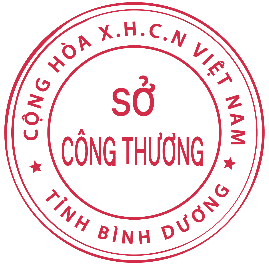 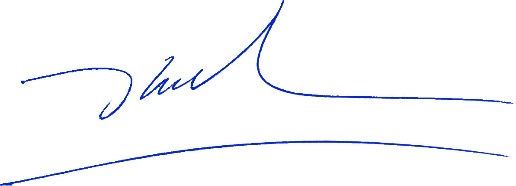 Đoàn Kim BìnhĐoàn Kim Bình